Dit kan ik
eind 6A blok 4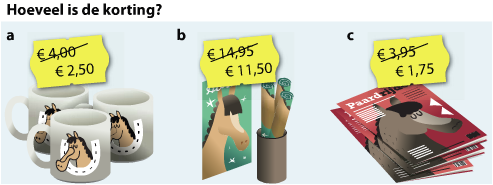 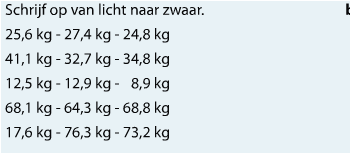 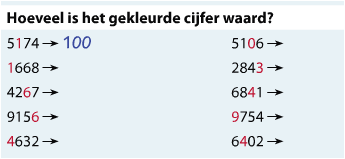 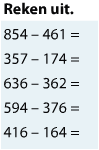 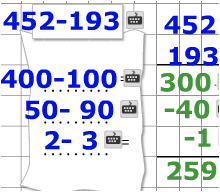 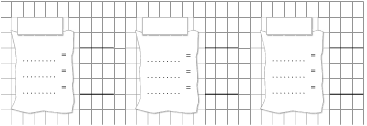 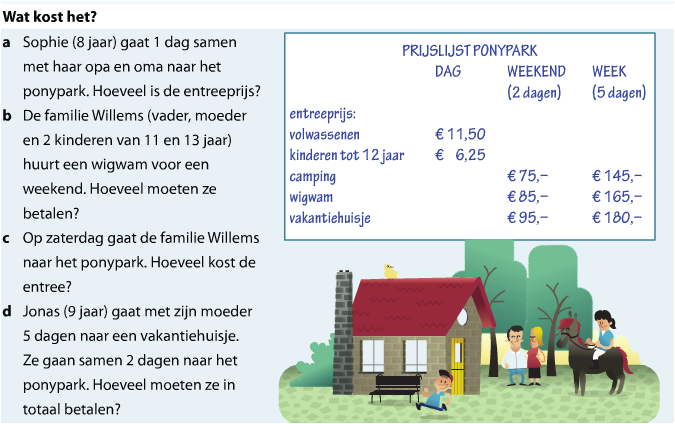 rDit kan ik
eind 6A blok 4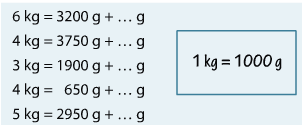 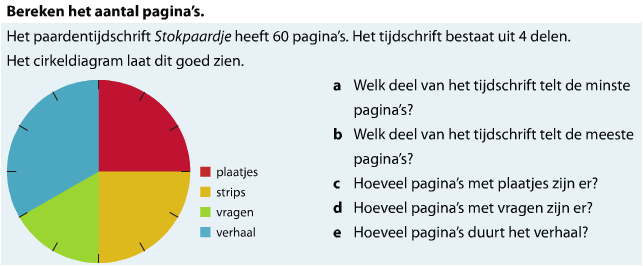 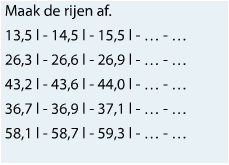 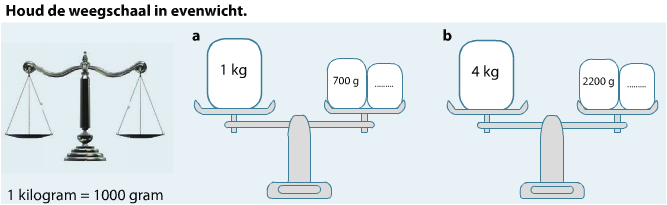 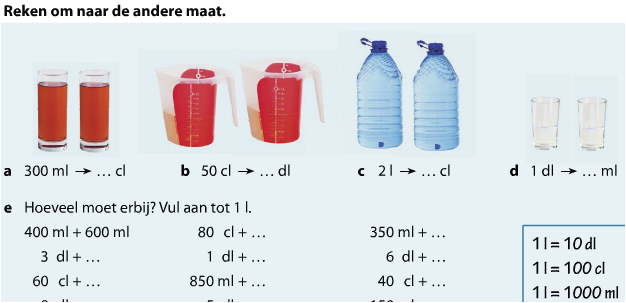 